Mii lea dehálaš vuorrasiidda?Ođastusa Leve hele livet (Eallit čađat eallima) ulbmil lea hahkat servvodaga mii lea vuogas vuorrasiidda, gos boares olbmot sáhttet eallit buori eallima. Mii vuorrasiidda lea dehálaš?Kvaliteahtta bálvalusainJagis 2018 almmuhii ráđđehus kvalitehtaođastusa Eallit čađat eallima. Ođastusas lea dat vuđolaš bealit mat dávjá leat váilevaččat vuorrasiid fálaldagain; borramuš, doaimmat, ja oktavuohta, dearvvašvuođaveahkki ja bálvalusaid oktavuođat.Eallit čađat eallima galgá dagahit vuorrasiid sáhttit:Birget guhkit áiggi eallimis Leat oažžebásat das ahte sii ožžot buori veahki dalle go sis lea dárbu dasa. Ja viidásit:Lagaš olbmot sáhttet lea áhpun muhto ii nu ahte sii fámuhuvvet Bargit sáhttet geavahit gelbbolašvuođas barggadettiin. Deanu ja Unjárgga gielddat galget bidjat dán ođastusa doibmii ja ráhkadit oktasaš bidjoplána dan sajusteapmái.Jus dus miella lohkat eambbo ođastusa válddahallama birra de gávnnat dan ráđđehusa fierpmádatsiiddus Meld.St. (2017-2018): Leve hele livet- En kvalitetsreform for eldre. (Kvalitehtaođastus vuorrásiid váras)Gávdnojit ollu buorit bálvalusat ovdalaš áiggis, muhto lea álo vejolaš  buoridahttit ain eambbo. Dieđut galget čohkkejuvvot Dearvvašvuođa- ja ovdamorašbálvalusas, sis geat eaktodáhtolaččat barget dahje organisašuvnnain, buot ássiin buot agiin, guktuid gielddainHáliidit oažžut vástádusaid buot agi olbmuin Buohkat leat buresboahtin buktit oasis gažadanguorahallamii. Vástidit gažaldahkii: mii lea dehálaš vuoras olbmui? Buohkain leat gaskavuođat vuorrasiidda, beroškeahttá man boarrásat sii ieža leat. Vuorrasiid ovddasmoraš lea maiddái fádda mii áŋgiruššá ollugiid servvodagas.Gažadanskovvi lea juhkkojuvvon máŋggaid báikkiide Deanus ja Unjárggas:Rema 1000, Deanus
Extra, Deanus
Krystallen báikkálaš gávpi, Juovlavuonas
A. E. Tapio Eft, Sirpmás
YX Bensiidnastášuvdna, Ruostefielmmás 
Ráđđeviessu, DeanusVarangerkroa / kafea Várjjatvuonas
Pensjonisthuset i UnjárggasHelsesenteret i Deanus ja Unjárggas.   Guoros skovit leat loađas poastakássa guoras ja devdojuvvon skovit biddjot Leve hele livet- poastakássii.Jus dus lea ruovttubálvalus de sáhttet bargit váldit skovi du lusa ja doalvut dan ruovttoluotta.Skovi sáhtát maiddá viežžat Deanu dahje Unjárgga fierpmádatsiidduin ja sáddet dan levehelelivet@tana.kommune.no Jus leš jearaldagat dahje juoga man jurddašat, de váldde fal oktavuođa
Prošeaktajođiheaddjiin Synne Fosse (Ergoterapeut), mobil: 464 003 52 
dahje epoastta bokte: synne.fosse@tana.kommune.no Áigemearri sisasáddemii 18.11.2021. 
Duhát giittut go bijat áiggát vástidit ! Du vástádus lea dehálaš!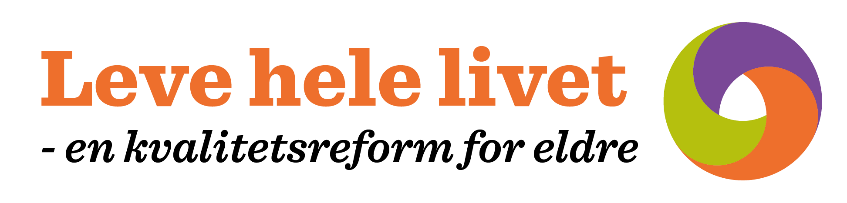 Gažadanskovvi Eallit čađat eallima, 2021Guorahallan lea namaheapmi, muhto bivdit du čállit ássangieldda ja du ahkejoavkku:Deanu gielda     ⃣   dahje Unjárgga gielda     ⃣ Mon lea  60-jagiin     ⃣    70- jagiin     ⃣    80- jagiin      ⃣    90-å jagiin    ⃣    fuolkkit    ⃣    nuorat go  60 -   ⃣   Bija ruossa daidda guovtti čuoggái mat dutnje leat dehálaččat guhtege váldosuorggis.Bija fal kommeantta boksii vuolábealde jus dus leat evttohusat dahje jurdagat maid du mielas lea dehálaš váldit ollái.Vuorrasiidda buorit báikkálaš searvegottit: ⃣   Universála hápmi, báikkit olggobealde, ja fysalaš heiveheapmi ⃣   Vuorrasiidda buorit ássanbáikkit ⃣   Fievrrideapmi ⃣   Servvodatoasálastin ⃣   Oasálastin ja gulahallan Vuorrasiidda buorit báikkálaš searvegottit: Evttohusat bijuide maiguin olaha ođastusa ulbmiliid:Aktiviteahta ja oktavuohta:⃣   Bearaš, ustibat j sosiála fierpmádagat 
⃣   Buorit vásáhusat ⃣   Oktavuođat buolvvaid rastá ⃣   Aktiviteahtat vuođđuduvvon mu dárbbuide ⃣   Sosiála gávnnadanbáikkit Aktiviteahta ja oktavuohta: Evttohusat bijuide maiguin olaha ođastusa ulbmiliid: Borramušat ja borran: ⃣   Buorit boradanvásáhusat ⃣   Boradit ovttas earáiguin ⃣   Unnidit váilevaš biebmama ⃣   Válljenvejolašvuohta ⃣   Ruovttus ráhkaduvvon borramuš Borramušat ja borran: Evttohusat bijuide maiguin olaha ođastusa ulbmiliid Dearvvašvuođaveahkki:⃣   Beaivválaš veajuiduhttindikšu 
⃣   Eastadeaddji ruovttufinadeamit ⃣   Mearrediđolaš fysalaš hárjehallan  
⃣   Diehtojuohkin makkár fálaldagat leat gávdnamis Dearvvašvuođaveahkki: Evttohusat bijuide maiguin olaha ođastusa ulbmiliid:Bálvalusaid oktavuohta:⃣   Dearvvašvuođa-. Ja ovddasmorraša ovttasdoaibman 
⃣   Dieđiheapmi makkár bálvalusat leat gávdnamis ⃣   Geahpidit lagaš olbmuid dili ⃣   Unnit olbmuid maiguin galgá leat oktavuohta 
⃣   Vuohkkaseabbo sirdin gaskkal ruovttu ja buohcceviesu Bálvalusaid oktavuohta: Evttohusat bijuide maiguin olaha ođastusa ulbmiliid:Mii lea dehálaš vuoras olbmuide? Eará árvalusat dahje evttohusat?